                                                                                            Додаток 3
                                                     			до Інструкції 
                                                       			(пункт 19)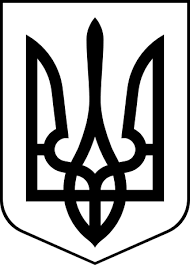 здолбунівська міська радаРІВНЕНСЬКОГО РАЙОНУ рівненської  областіВИКОНАВЧИЙ КОМІТЕТ                                                       Р І Ш Е Н Н Я______________________  20     року                                                     № ________